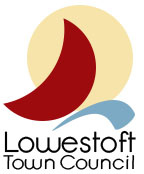 MEETING PAPER Subject: To consider communications of Lowestoft Town Council, including a monthly email newsletter	 Meeting: Events and Communications Sub-Committee 	Date:	Wednesday 24th March 2021		NON CONFIDENTIALBackground/IntroductionWe received a recommendation for the Town Council to establish a newsletter to send out to residents, helping them understand the services the Council provides, monthly updates and linking to stories, which have been posted to the Town Council’s online communication platforms. DetailsThis addition to the communications could be developed through Mailchimp the email marketing company Recommendations/Decision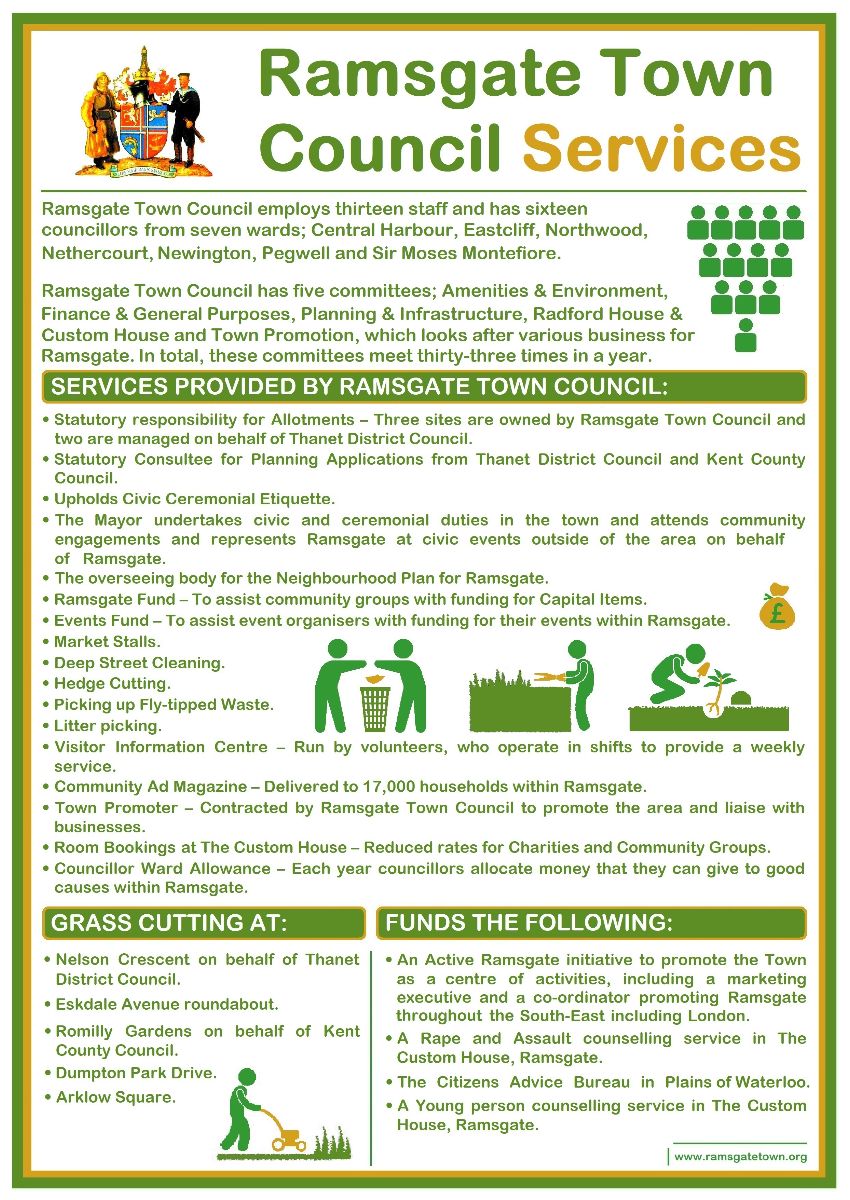 